NAME:NAME:NAME:NAME:NAME:ABCDEFGHIJKLMNOPQRSTUVWXYZ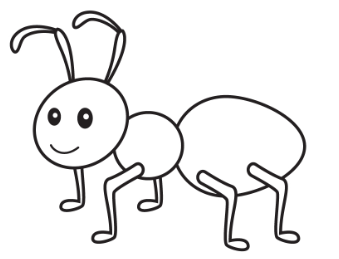 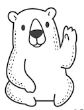 ANTBEARCAT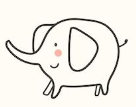 DOGELEPHANTFISH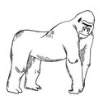 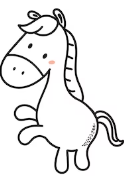 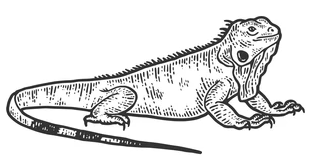 GORILLAHORSEIGUANA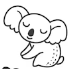 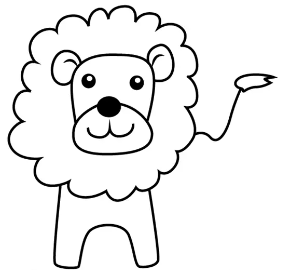 JELLYFISHKOALALION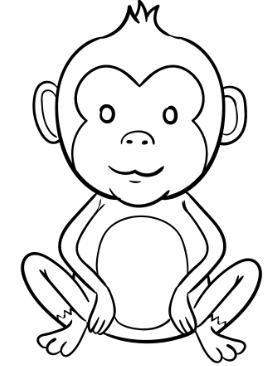 MONKEYNOOCTOPUS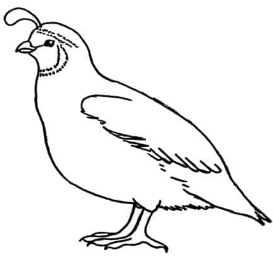 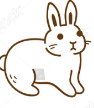 PENGUINQUAIL=ウズラRABBIT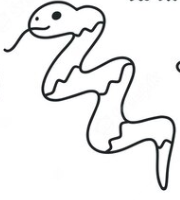 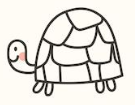 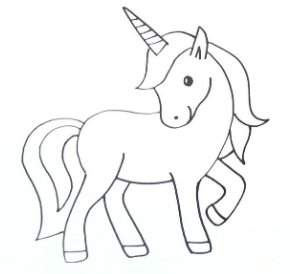 SNAKETURTLEUNICORN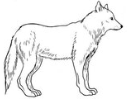 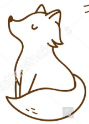 VAMPIREWOLFFOX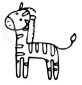 YOYO FISHZEBRAANTBEARCATDOGELEPHANTFISHGORILLAHORSEIGUANAJELLYFISHKOALALIONMONKEYNOOCTOPUSPENGUINQUAIL =ウズラRABBITSNAKETURTLEUNICORNVAMPIREWOLFFOXYOYO FISHZEBRAantbearcatdogelephantfishgorillahorseiguanajellyfishkoalalionmonkeynothingoctopuspenguinquail=ウズラrabbitsnaketurtleunicornvampirewolffoxyoyo fishzebraANTBEARCATDOGELEPHANTFISHGORILLAHORSEIGUANAJELLYFISHKOALALIONMONKEYNOOCTOPUSPENGUINQUAIL =ウズラRABBITSNAKETURTLEUNICORNVAMPIREWOLFFOXYOYO FISHZEBRA